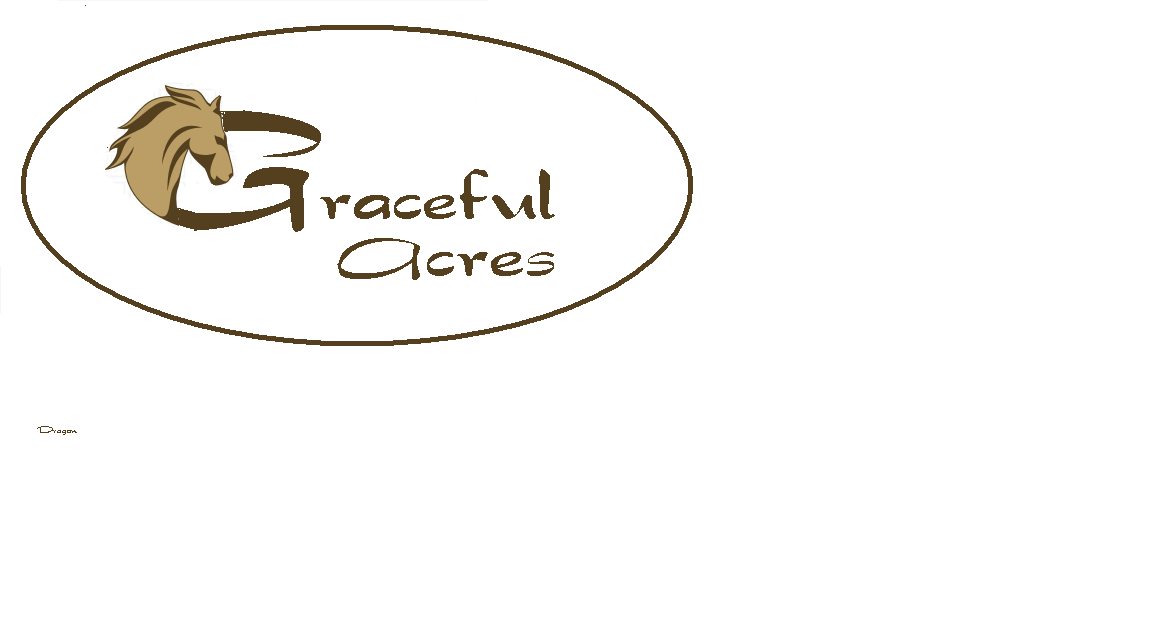 Dear Friend, Thank you for your interest in Graceful Acres. To become a "Graceful Acres" rider, it is necessary to have the enclosed forms completed and returned to us as soon as possible. There may be a waiting period to get a scheduled riding time depending on openings. We will be in touch with you. The enclosed forms are as follows:  Rider Registration Information, Parent/Student Release - these can be completed by you. Please sign where indicated and feel free to go into as much detail as needed.Student Medical History, Physician’s Authorization - to be completed by the physician most familiar with the rider. Sign these as necessary. Physical Therapy Assessment - in the event that the rider is being treated by a Physical Therapist and/or Occupational Therapist - we need their input to design a quality riding program. The demands on a therapeutic riding program instructor and director are many. Above all, we need to know as much about our riders as possible. Upon receipt of these forms, we may have to consult with your doctors and/or therapists to work with them and design a riding program best suited to the rider. All information received is treated as highly confidential. A registration fee of $35.00 is payable twice per calendar year. The fee is to be submitted with the rider’s application to participate in a session of lessons, and it is indicated on that form. The registration fee will be used to supplement current administrative costs and program insurance. Riding Lesson Fee is $30.00 per lesson. Riders are asked to pay $30.00 per lesson if they are able to pay that amount. In the event that partial or full sponsorship for lessons is needed, we ask the rider to help us find a sponsor for them. It has always been our policy "that no rider will be turned down for financial reasons". If you have not visited the program, please call for an appointment. Please do not wait for us to call you. We look forward to meeting and working with you. Most sincerely, Jon MattisRIDER REGISTRATION INFORMATIONRider's Name ___________________________________________ Date of Birth _______________ Address __________________________________________________________________________ City_______________________________________________ State_____ Zip _________________Parent/Legal Guardian ________________________________________Phone_________________ Parent/Guardian occupation & employer: _______________________________________________ Emergency Contact (name and number) ________________________________________________ School District ________________________________ School Attending _____________________ Rider's Physician/Medical Center ________________________________ Phone ________________ Physician's Address ________________________________________________________________ Participant's physical, emotional or mental Disability ______________________________________ ___________________________________________________ Date of Onset __________________ If physical disability, limbs affected ____________________________________________________ Allergies Yes _____ No _____ If yes, please list __________________________________________ _________________________________________________________________________________Heart disease 		Yes _____ No _____	      Respiratory disease 		Yes _____ No _____ High blood pressure 	Yes _____ No _____	      Fainting 			            Yes _____ No _____ Heat exhaustion	Yes _____ No _____ 	     Shunt 				Yes _____ No _____ Seizures 		Yes _____ No _____ 	     If yes, are seizures controlled?	Yes _____ No _____ Skin problems (current and past) 	Yes _____ No _____ Height _______________________________ Weight _____________________________________ Bladder problems 			Yes _____ No _____ If yes, describe __________________________________________________________________ Visual problems 			Yes _____ No _____ If yes, describe __________________________________________________________________ Hearing problems 			Yes _____ No _____ If yes, describe __________________________________________________________________ Subluxing or dislocating hips 	Yes _____ No _____ Current medication and dosage _______________________________________________________ _________________________________________________________________________________Physical aids (check if applicable)	 Wheelchair _____ Walker _____ Canes _____ Glasses _____ Braces _____ Crutches _____ Hearing Aid _____ Contact lens _____ Other (i.e. splints) _____ Specify ___________________________________________________ Ambulatory status (please check) Uses wheelchair _____ 	 Walks with assistive devices _____ Non-Ambulatory _____	 Walks independently _____ Please include any special problems (i.e. violent outbursts, emotional withdrawal, fears, any limitations, etc.) ____________________________________________________________________________________ ____________________________________________________________________________________ Additional information _________________________________________________________________ ____________________________________________________________________________________ LIABILITY RELEASE ________________________________(rider's name) would like to participate in the Graceful Acres Therapeutic riding program. I have discussed the risks and problems of horseback riding with my own/son's/daughter's/ward's doctor and acknowledge the risks and potential for risks in this activity. However, I feel that the possible benefits to myself/my son/my daughter/my ward are greater than the risk assumed. I hereby, intending to be legally bound, for myself, my heirs and assigns, executors or administrators, waive and release forever all claims for damages against Graceful Acres, its Board of Advisors, Instructors, Therapists, Aides, Volunteers, Landlord and/or Employees for any and all injuries and/or losses I/my son/my daughter/my ward and immediate family may sustain while participating in the Graceful Acres Riding Program. Date: ________________________ 	Signature: ___________________________________________ Relationship: ________________________________________ (self/mother/father/ legal guardian) PHOTO RELEASE: OPTIONALI hereby consent to and authorize the use and reproduction by Graceful Acres of any and all photographs and any other audiovisual materials taken of me/my son/my daughter/my ward for promotional printed material, educational activities, and exhibitions or for any other use for the benefit of the program. Date: _________________ Signature: ____________________________________________ (Client, parent, or guardian) Riding session (circle) 		Fall           Winter           Spring           Summer           All Year Best times (give several) ________________________________________________________________ ____________________________________________________________________________________ Lessons are $30.00 each. A seasonal registration fee of $35.00 must be enclosed for us to process this form. PLEASE MAKE ALL CHECKS PAYABLE TO GRACEFUL ACRES.AUTHORIZATION FOR EMERGENCY MEDICAL TREATMENTIn the event emergency medical aid/treatment is required due to illness or injury during the process of receiving services, or while being on the property of the agency, I authorize Graceful Acres to: 1. Secure and retain medical treatment and transportation if needed. 2. Release client records upon request to the authorized individual or agency involved in the medical emergency treatment. Client's Name: _____________________________________________ Phone: ____________________ Address: _________________________________________________________ Zip:_______________ In the event I cannot be reached, contact: ____________________________ Phone: ________________    				     contact: ____________________________ Phone: ________________ Physician's Name: ___________________________________________ Phone: ___________________ Preferred Medical Facility: _____________________________________________________________ Health Insurance Co.: _____________________________________ Policy #: ____________________ CONSENT PLAN This authorization includes x-ray, surgery, hospitalization, medication, and any treatment procedure deemed "life saving" by the physician. This provision will only be invoked if the person listed below is unable to be reached. Date: ____________________________ Consent Signature: ________________________________ Volunteer, parent, or guardian Print Name: _______________________________________ Phone: __________________________ Address:___________________________________________________________Zip_____________ NON-CONSENT PLAN I do not give my consent for emergency medical treatment/aid in the case of illness or injury during the process of receiving services or while being on the property of the agent. In the event emergency treatment/aid is required, I wish the following procedures to take place:__________________________ ___________________________________________________________________________________Date: _______________________ Non-Consent Signature: ___________________________________ Volunteer, parent, or guardian Print Name: _______________________________________ Phone: ____________________________ Address: ____________________________________________________________________________ PARENT OR STUDENT RELEASEName: ______________________________________________________ Date: __________________ Address: ______________________________________________________ Zip: _________________ Phone, Home: ___________________________________Work: ______________________________ Date of Birth: ____________________________________________ Age: ______________________ Disability: ___________________________________________Date of Onset: ___________________ Height: _____________________________________Weight: _________________________________ Mother: ___________________________________ Father: ___________________________________ Guardian(s): _________________________________________________________________________ No student can be accepted for riding instruction until this form has been completed by the parent/parents and/or guardians. If the student is of legal age (21), he or she may complete the form without parent/parents or guardian(s) signature. Riding instruction will be under strict supervision and, although every effort will be made to avoid any accident, NO LIABILITY can be accepted by Graceful Acres. Physician's Name: ____________________________________________________________________ Address: _____________________________________________________ Zip: __________________ Office Phone: ________________________________________________________________________ Physical Therapist and/or Occupational Therapist: _________________________________________ Address: _________________________________________________________ Zip: _______________ Phone, Home: ___________________________________Work: ______________________________ I would like_________________________________ to have riding instruction and I have discussed this with the student's doctor. I understand that NO LIABILITY can be accepted by Graceful Acres Therapeutic Riding, its officers, advisors, trustees, agents, employees, representatives, successors, or assigns. SIGNATURE OF PARENT/PARENTS OR GUARDIAN(S) __________________________________ ____________________________________________________________________________________ SIGNATURE OF STUDENT OVER AGE 21: __________________________________________ STUDENT MEDICAL HISTORY: TO BE COMPLETED BY A PHYSICIAN NAME: ____________________________________ DATE: ___________ PHONE: _______________ Age: _______ Date of Birth: ___________ Sex: ______ Height: _________ Weight: __________ Physically Handicapped: 	YES_____ NO_____      Mentally Retarded: 	YES_____ NO_____ Emotionally Disturbed:	 YES_____ NO_____      Learning Disabled: 	YES_____ NO_____ DIAGNOSIS: ________________________________________________________________________ Cause: _____________________________________________Onset: ______________________ Limbs affected: _________________________________________________________________ If spinal cord involvement, what vertebral level: _______________________________________ If Downs Syndrome, Atlanto-Axial subluxation? Yes_____ No_____ Cervical x-ray for Atlanto-Axial subluxation: Positive_____ Negative_____ Estimate of mental ability: _______________________________________________________ Please indicate if the student has any of the following secondary problems by checking yes or no. If yes, please include complete information pertaining to the problem.Other or Special Precautions________________________________________________________________________________________________________________________________________________________________________To be filled out by the physician.MOBILITY STATUS: Can the student ambulate? Yes _____No _____ Assistance: Independent _____ Minimal _____ Moderate _____ Maximal _____ 1 person assist _____ 2 person assist _____ Physical aids: Canes _____ Crutches _____ Walker _____ Rolling Walker _____ Braces (type) _______________________________________________ Other (ie. splints) describe ___________________________________ Does the student use a wheelchair? Yes _____ No _____ Type of w/c ________________ Can the student propel the wheelchair? _________________________________________ Please describe any other additional information that might help us to work with this student. Thank you for your time. Physician's Signature: ______________________________________ M.D. Date_______________ Physician's Name (please print): ________________________________ Phone: ________________  PHYSICIAN'S AUTHORIZATIONStudent's Name: _________________________________________ Phone: ____________________ Authorization for Therapeutic Horseback riding, where appropriate, for evaluation and treatment by a Physical, Occupational, and/or Speech Therapist.Recommended Frequency: 1 time per week _____ 2 times per week _____ 3 times per week _____ 4 times per week _____ 5 times per week _____ Precautions ____________________________________________________________________________________ ____________________________________________________________________________________ ____________________________________________________________________________________ Physician's Signature: _____________________________________ M.D. Date: _________________ Physician's Name (please print) _________________________________________________________ Address: ______________________________________________________     __________________________________ZIP_________________ Phone: ______________________________________________________ THERAPY ASSESSMENTName _______________________________ Age _____________ Date _____________ Disability _______________________________________________________________ Physical or Occupational Therapist ___________________________________________ Address ______________________________________________________ZIP_____________ Phone - Home __________________________________Work_________________________ Evaluation Summary ________________________________________________________________________ ________________________________________________________________________ ________________________________________________________________________ ________________________________________________________________________ Goals ________________________________________________________________________ ________________________________________________________________________ ________________________________________________________________________ Suggested Mounting Procedure_____________________________________________________________________________________________________________________Precautions and/or Restrictions ______________________________________________ ________________________________________________________________________________________________________________________________________________ ________________________________________________________________________ ________________________________________________________________________ Other comments _______________________________________________________________________________________________________________________________________________ ProblemYesNoIf Yes, DescribeVisualHearingSpeechCardiacPulse:_____     Blood Pressure: _____Circulatory-Peripheral Vascular Dis-HemophiliaCirculatory-Peripheral Vascular Dis-HemophiliaCirculatory-Peripheral Vascular Dis-HemophiliaPulmonaryMetabolic/G.I.  G.U.-Diabetes-Bladder/Bowel ControlMetabolic/G.I.  G.U.-Diabetes-Bladder/Bowel ControlMetabolic/G.I.  G.U.-Diabetes-Bladder/Bowel ControlSkin and Soft TissuePressure SoreHealed (Yes or No) LocationSurgeryDate:PainMedicationNeurological-Seizures-HydrocephalusS-sensory LossNeurological-Seizures-HydrocephalusS-sensory LossNeurological-Seizures-HydrocephalusS-sensory LossNeurological-Seizures-HydrocephalusS-sensory LossMuscular-ContracturesMuscular-ContracturesSkeletal-Subliming hips-Dislocating hips-Spinal Laminectomy-Scoliosis-Kyphosis Lordosis-Spondylosis-Spondylolisthesis-Osteoporosis-Heterotrophic Ossific-Arthrodesis-FracturesSkeletal-Subliming hips-Dislocating hips-Spinal Laminectomy-Scoliosis-Kyphosis Lordosis-Spondylosis-Spondylolisthesis-Osteoporosis-Heterotrophic Ossific-Arthrodesis-FracturesSkeletal-Subliming hips-Dislocating hips-Spinal Laminectomy-Scoliosis-Kyphosis Lordosis-Spondylosis-Spondylolisthesis-Osteoporosis-Heterotrophic Ossific-Arthrodesis-FracturesSkeletal-Subliming hips-Dislocating hips-Spinal Laminectomy-Scoliosis-Kyphosis Lordosis-Spondylosis-Spondylolisthesis-Osteoporosis-Heterotrophic Ossific-Arthrodesis-FracturesSkeletal-Subliming hips-Dislocating hips-Spinal Laminectomy-Scoliosis-Kyphosis Lordosis-Spondylosis-Spondylolisthesis-Osteoporosis-Heterotrophic Ossific-Arthrodesis-FracturesDegree                    Type                    last x-raySkeletal-Subliming hips-Dislocating hips-Spinal Laminectomy-Scoliosis-Kyphosis Lordosis-Spondylosis-Spondylolisthesis-Osteoporosis-Heterotrophic Ossific-Arthrodesis-FracturesDegree                    Type          Skeletal-Subliming hips-Dislocating hips-Spinal Laminectomy-Scoliosis-Kyphosis Lordosis-Spondylosis-Spondylolisthesis-Osteoporosis-Heterotrophic Ossific-Arthrodesis-FracturesSkeletal-Subliming hips-Dislocating hips-Spinal Laminectomy-Scoliosis-Kyphosis Lordosis-Spondylosis-Spondylolisthesis-Osteoporosis-Heterotrophic Ossific-Arthrodesis-FracturesSkeletal-Subliming hips-Dislocating hips-Spinal Laminectomy-Scoliosis-Kyphosis Lordosis-Spondylosis-Spondylolisthesis-Osteoporosis-Heterotrophic Ossific-Arthrodesis-FracturesSkeletal-Subliming hips-Dislocating hips-Spinal Laminectomy-Scoliosis-Kyphosis Lordosis-Spondylosis-Spondylolisthesis-Osteoporosis-Heterotrophic Ossific-Arthrodesis-FracturesSkeletal-Subliming hips-Dislocating hips-Spinal Laminectomy-Scoliosis-Kyphosis Lordosis-Spondylosis-Spondylolisthesis-Osteoporosis-Heterotrophic Ossific-Arthrodesis-FracturesSkeletal-Subliming hips-Dislocating hips-Spinal Laminectomy-Scoliosis-Kyphosis Lordosis-Spondylosis-Spondylolisthesis-Osteoporosis-Heterotrophic Ossific-Arthrodesis-FracturesHealed? (Yes or No) Location